Anotace závěrečné práce v rámci specializačního studia Koordinátor školního vzdělávacího programu Metody vedoucí k rozvoji klíčových kompetencíPříklad inspirativního zdrojeTémata/využitelnost:	Klíčové kompetence, metody rozvoje kompetencí. Zdroj/přístup:KONÍŘ, Petr. Metody vedoucí k rozvoji klíčových kompetencí. Praha, 2008. závěrečná práce. NÁRODNÍ INSTITUT PRO DALŠÍ VZDĚLÁVÁNÍ. Dostupné z: https://clanky.rvp.cz/clanek/c/Z/2612/metody-vedouci-k-rozvoji-klicovych-kompetenci.html/Anotace:	Práce obsahuje výběr takových metod, které žáky vedou k rozvoji klíčových kompetencí. V první kapitole jsou obecně popsány aktivizující výukové metody. V dalších kapitolách jsou uvedeny praktické návody, jak rozvíjet klíčové kompetence. Pro přehlednost jsou kapitoly rozčleněny podle rozvíjených klíčových kompetencí.Přehled aktivizujících výukových metod:
Metody heuristické, řešení problémůMetody diskusníMetody situačníMetody inscenačníDidaktické hryPodle zaměření rozvíjejí didaktické hry všechny klíčové kompetence:1) Klíčová kompetence k učeníPětilístekBingoRys ostrovidFiltrI.N.S.E.R.T.2) Klíčová kompetence k řešení problémůCo tam nepatříBrainstormingPravda x ležHádej kdoProblém naruby3) Klíčová kompetence komunikativníObhajobaKufrPodomní prodejceVysílač a přijímač4) Klíčová kompetence sociální a personálníSněhová koulePředávání poznatkůTiché puzzleDetektivové5) Klíčová kompetence občanskáPalec nahoruVykřikovací kartyCestovkaKlíčová kompetence pracovníPodnikatelský záměrVernisážZpracoval: Jiří Bakončík, odborný pracovník centra kolegiální podpory Ostrava NPI ČR dne 28. 12. 2020 v rámci projektu Propojování formálního a neformálního vzdělávání včetně zájmového, číslo projektu: CZ.02.3.68/0.0/0.0/16_032/0008160 Licence:		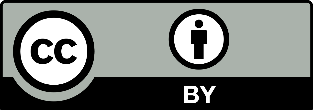 